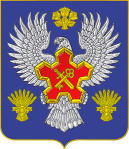 ВОЛГОГРАДСКАЯ ОБЛАСТЬ П О С Т А Н О В Л Е Н И ЕАДМИНИСТРАЦИИ ГОРОДИЩЕНСКОГО МУНИЦИПАЛЬНОГО РАЙОНАот 03 сентября 2020 г. № 773-пО внесении изменений в постановление администрацииГородищенского муниципального района от 31 октября 2016 г. № 686 
«О порядке формирования и ведения реестра муниципальных услуг (функций) Городищенского муниципального района Волгоградской области»В соответствии с Федеральным законом от 27.07.2010 г. № 210-ФЗ "Об организации предоставления государственных и муниципальных услуг", п о с т а н о в л я ю:Приложение 2 к постановлению администрации Городищенского муниципального района от 31.10.2016 г. № 686 «О порядке формирования и ведения реестра муниципальных услуг (функций) Городищенского муниципального района Волгоградской области» изложить в новой редакции в соответствии с приложением к настоящему постановлению.Настоящее постановление подлежит официальному опубликованию в общественно-политической газете Городищенского муниципального района «Междуречье» и на официальном сайте администрации Городищенского муниципального района.Контроль за исполнением настоящего постановления  возложить на заместителя главы Городищенского муниципального района                  Титивкина В.В.Глава Городищенскогомуниципального района		         	                                  А.В. КагитинПриложение к постановлению администрации Городищенского муниципального района от         сентября  2020 г. № _______Перечень государственных услуг (функций), предоставляемых структурными подразделениями администрации Городищенского муниципального района при осуществлении переданных государственных полномочий№ п/пНаименование государственной услуги (функции)Отдел ЗАГС администрации Городищенского муниципального районаВнесение исправлений и изменений в записи актов гражданского состоянияВосстановление записи акта гражданского состоянияВыдача повторных свидетельств о государственной регистрации актов гражданского состояния и иных документов (справок), подтверждающих факт государственной регистрации акта гражданского состоянияГосударственная регистрация заключения бракаГосударственная регистрация перемены имениГосударственная регистрация расторжения бракаГосударственная регистрация рожденияГосударственная регистрация смертиГосударственная регистрация установления отцовстваГосударственная регистрация усыновления (удочерения)Государственная услуга по истребованию личных документовАннулирование записи акта гражданского состоянияОтдел опеки и попечительства администрации Городищенского муниципального районаНазначение опекуна (попечителя) над совершеннолетним лицом, признанным в судебном порядке недееспособным или ограниченно дееспособнымУстановление патронажа над совершеннолетними дееспособными гражданами, которые по состоянию здоровья не способны самостоятельно осуществлять и защищать свои права и исполнять свои обязанностиВыдача родителям или усыновителям разрешения на изменение имени и (или) фамилии ребенка до достижения им возраста четырнадцати летПринятие решения об объявлении несовершеннолетнего полностью дееспособным (эмансипированным)Выдача заключения о возможности быть усыновителемВыдача разрешения на раздельное проживание попечителя с подопечным, достигшим шестнадцати летНазначение денежных средств на содержание ребенка, находящегося под опекой или попечительствомПодбор и учет граждан, желающих принять на воспитание в свою семью ребенка, оставшегося без попечения родителей (за исключением усыновления)Заключение договоров доверительного управления имуществом несовершеннолетних подопечныхПредоставление информации о детях-сиротах и детях, оставшихся без попечения родителей, лицам, желающим усыновить (удочерить) ребенка, стать опекунами или попечителями несовершеннолетних граждан либо принять детей, оставшихся без попечения родителей, в семью на воспитаниеВременное устройство несовершеннолетних, чьи родители (законные представители) по уважительным причинам не могут исполнять свои обязанности в отношении детей, в организации для детей-сирот и детей, оставшихся без попечения родителей, на полное государственное обеспечениеПринятие решения о назначении опекунами или попечителями граждан, выразивших желание стать опекунами или попечителями малолетних, несовершеннолетних граждан либо принять детей, оставшихся без попечения родителей, в семью на воспитание в иных установленных семейным законодательством Российской Федерации формахВыдача предварительного разрешения на совершение сделок с имуществом несовершеннолетнихОтдел выплаты субсидий администрации Городищенского муниципального районаОтдел выплаты субсидий администрации Городищенского муниципального районаПредоставление субсидий на оплату жилого помещения и коммунальных услугОтдел по образованию администрации Городищенского муниципального районаОтдел по образованию администрации Городищенского муниципального районаНазначение компенсации родителям (законным представителям) части родительской платы за присмотр и уход за детьми в образовательных организациях, реализующих образовательную программу дошкольного образования